Year 3 Maths: Divide a two-digit number by a one-digit numberFollow this link: https://www.bbc.co.uk/bitesize/articles/zbkdjhvGo through the ‘Learn’ section and watch the videos. Move onto ‘Practise’ and complete the activities. Activity 1 – Activity is below. Activity 2 – Activity is below. Activity 3 – The activity is online. Work through the numbers down the sides of the page and work through the questions provided. Challenge – This is a selection of questions using the ‘bus stop’ method. There is an example question above. Please answer these questions on scrap paper. Activity 1: 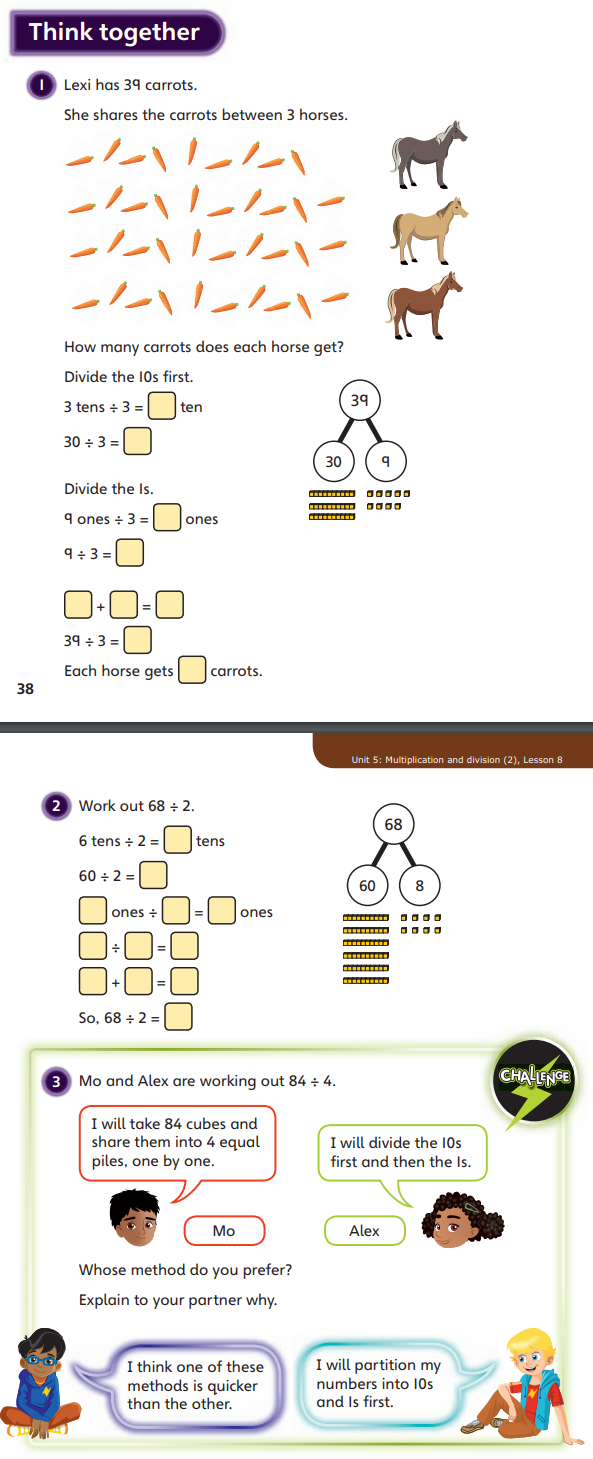 Activity 2: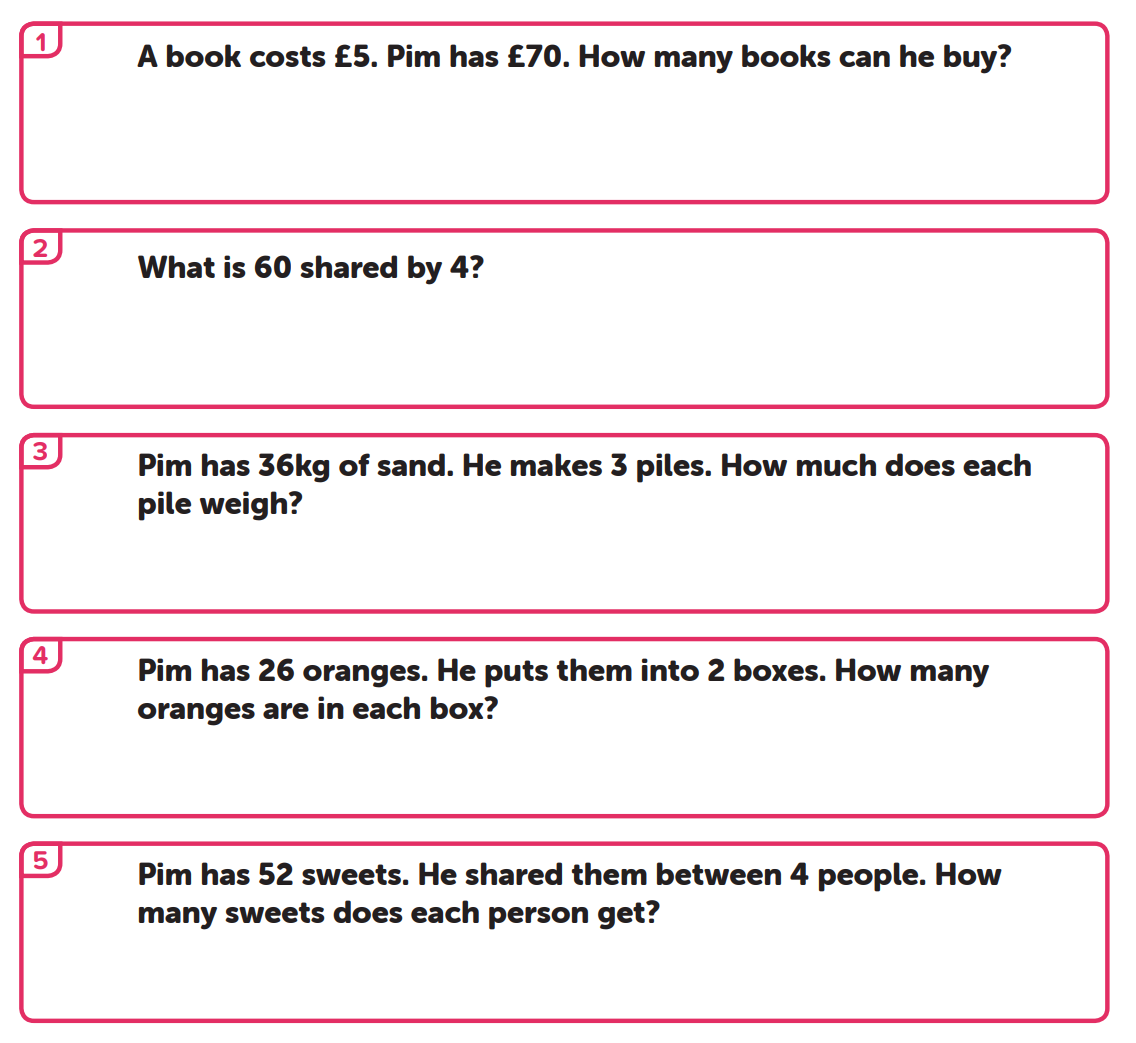 Challenge: Don’t be fazed by e – i. Use the same ideas as above. Let’s do a) together. 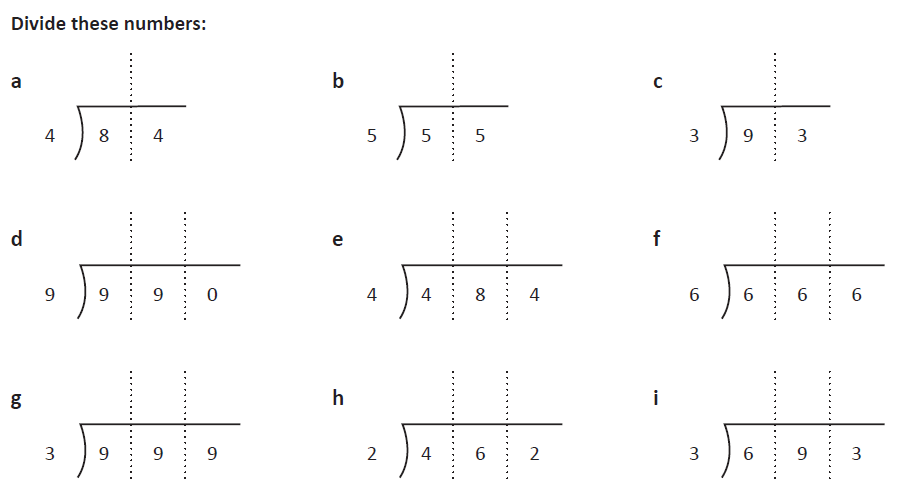 Now it’s your turn: